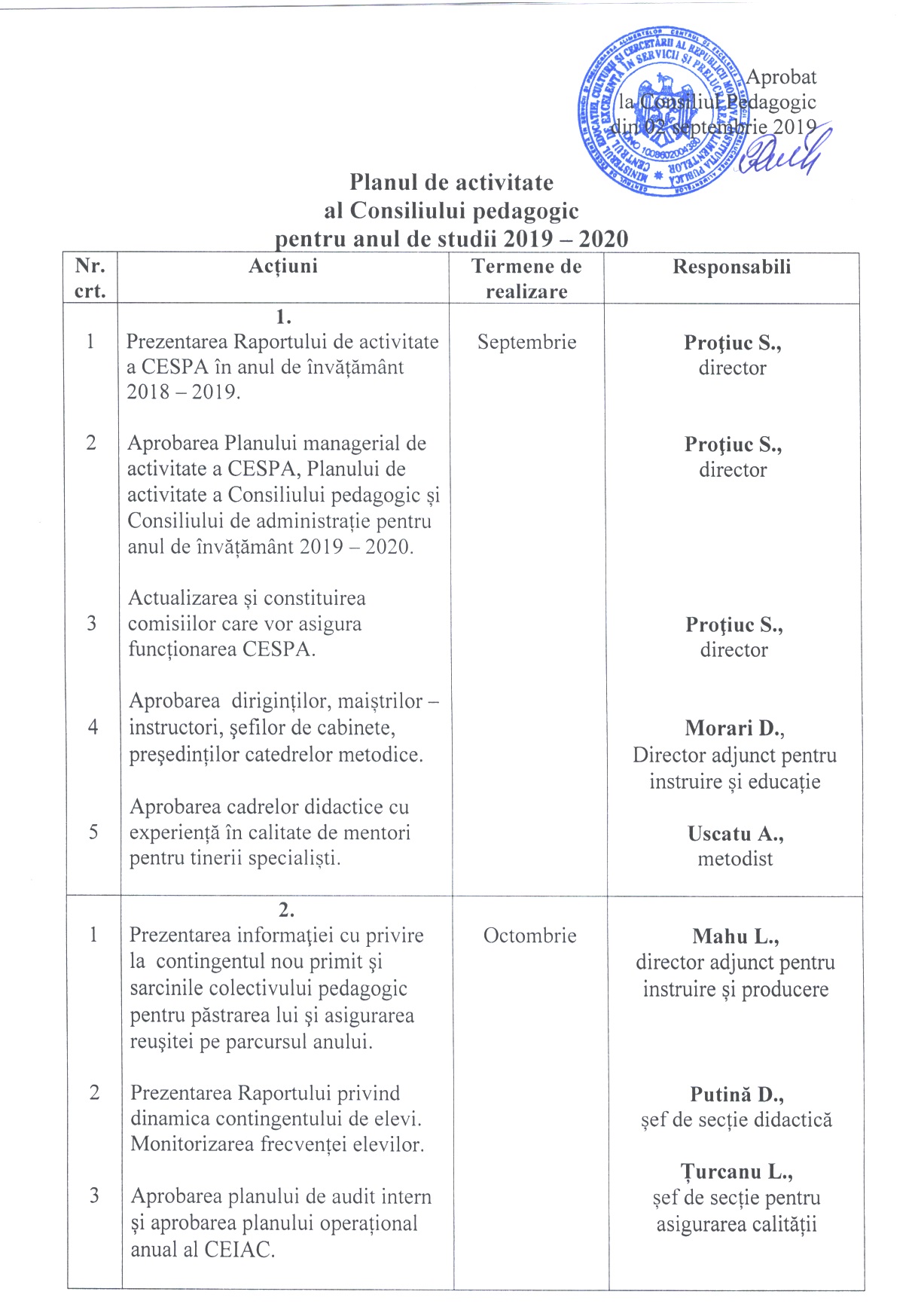 45Prezentarea informației despre adaptarea școlară a elevilor anului I.Diverse                         Lungu C.,psiholog123453. Prezentarea informaţiei despre îndeplinirea planului de învăţământ şi rezultatele procesului educațional  în primul semestru al anului de studii 2019 – 2020.  Aprobarea Planului de acțiuni în vederea diminuării absenteismului și abandonului școlar. Aprobarea termenelor de lichidare a restanților.Aprobarea componenței Consiliului de administrație pentru anul 2020.DiverseDecembrieMahu L.,director adjunct pentru instruire și producereMorari D., director adjunct pentru instruire și educațiePutină D.,șef de secție didacticăPutină D., șef de secție didacticăProțiuc S.,director12344.Prezentarea informației cu privire la activitatea Consiliului metodico - științific în I semestruPrezentarea informației cu privire la gradul de pregătire al elevilor pentru BAC. Prezentarea raportului cu privire la rezultatele olimpiadelor școlare, zonale, republicane.DiverseFebruarieUscatu A., metodistPutină D., șef de secție didacticăMorari D.,director adjunct pentru instruire și educație123455.Prezentarea informației cu privire la implementare a sistemului de ghidare în carieră a elevilor.Prezentarea informației cu privire la admiterea elevilor la examenul de calificare. Aprobarea listelor elevilor admiși. Aprobarea comisiei de evaluare și calificare.Prezentarea informației cu privire la implementarea TIC implicate în cadrul disciplinelor de cultură generală și de specialitate.DiverseAprilieMorari D.,director adjunct pentru instruire și educațieMahu L.,director adjunct pentru instruire și producerePutină D., șef de secție didacticăPutină D., șef de secție didactică1234123456.Prezentarea Raportului cu privire la desfășurarea activităților de orientare profesională și promovare a imaginii CESPA  în  școlile din țară.Prezentarea informației despre rezultatele activităților de mentorat.Prezentarea Raportului cu privire la implementarea educației incluzive în CESPA.Diverse 7.Prezentarea raportului cu privire la desfășurarea stagiunilor de practică în anul de învățămînt 2019 – 2020. Prezentarea rapoartelor de activitate a catedrelor  diriginţilor, disciplinelor  de specialitate și de cultură generală în anul de studii 2019 – 2020.Prezentarea raportului cu privire la mobilitatea academică a elevilor. Prezentarea raportului CEIAC și a Comisiei de audit intern.DiverseMaiIunieMorari D., director adjunct pentru instruire și educațieUscatu A.,metodistMorari D., director adjunct pentru instruire și educațieMocan D.,șef de secție practică Șefii secției metodiceMahu L.,director adjunct pentru instruire și producereȚurcanu L.,șef de secție pentru asigurarea calității